УКРАЇНА     ЧЕРНІГІВСЬКА МІСЬКА РАДА     ВИКОНАВЧИЙ КОМІТЕТ  Р І Ш Е Н Н ЯПро надання дозволу Відповідно до статей 65, 67, 78 Господарського кодексу України, керуючись підпунктом 1 пункту «а» статті 29 Закону України «Про місцеве самоврядування в Україні» та п.6.3 Статуту комунального підприємства «Чернігівводоканал» Чернігівської міської ради, затвердженого рішенням виконавчого комітету Чернігівської міської ради від 16.03. 2017 №122 «Про затвердження Статуту комунального підприємства «Чернігівводоканал» Чернігівської міської ради у новій редакції», виконавчий комітет міської ради вирішив:1. Надати дозвіл комунальному підприємству «Чернігівводоканал» Чернігівської міської ради (Малявко С.М.) укласти Договір на закупівлю робіт по об’єкту «Реконструкція водопроводу по вул. Гончій від вулиці Київської до проспекту Перемоги в м. Чернігові» з Корпорацією «Укртрансбуд», договірна ціна робіт складає – 6 867 095,34 (шість мільйонів вісімсот шістдесят сім тисяч дев’яносто п’ять грн., 34 коп.) гривень, за результатами проведення процедури закупівлі відповідно до законодавства про публічні закупівлі.2. Контроль за виконанням цього рішення покласти на заступника міського голови Черненка А. В.  Міський голова                                                                            В. А. АтрошенкоСекретар міської ради 					 	             В. Е. Бистров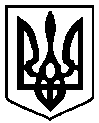 6 квітня  2017  року          м. Чернігів № 168